هوالله - ای بنده بها به شکرانه ربّ اعلی روحی له الفداء…حضرت عبدالبهاءاصلی فارسی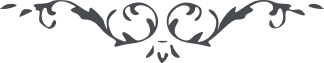 ٣٠٠ هوالله ای بنده بها به شکرانه ربّ اعلی روحی له الفداء لسان بگشا و مناجات نما و بگو: لک الحمد يا الهی بما انعمت و اکرمت و اعطيت و اوليت و وفّقت و ايّدت انّک انت المعطی المقتدر العزيز الکريم الرّحمان  الرّحيم**.  ع ع** 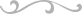 